Технологическая картаСоздание логотипа школыИзображениеПоследовательность выполнения работы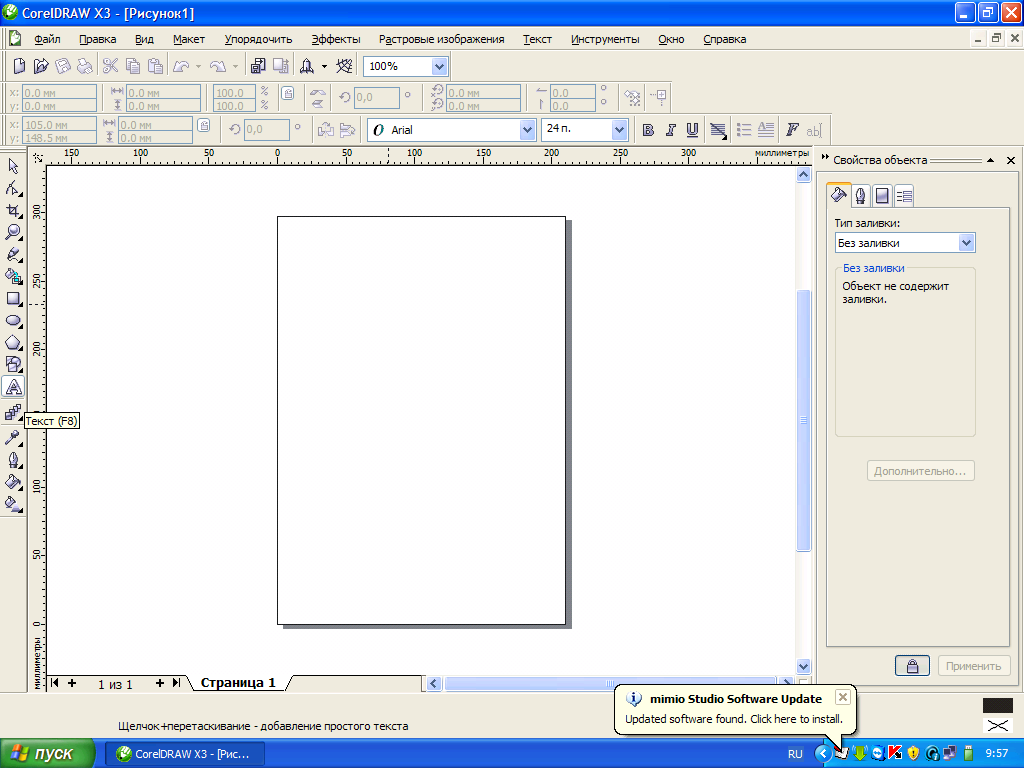 1.Для создания логотипа вам понадобится очертание букв «K, Р, Ц».  Здесь  используем инструмент «текст».2.Можно написать сразу в одно слово данные буквы – но при этом теряется возможность передвигать буквы относительно друг друга,  поэтому  каждую букву необходимо создавать по отдельности.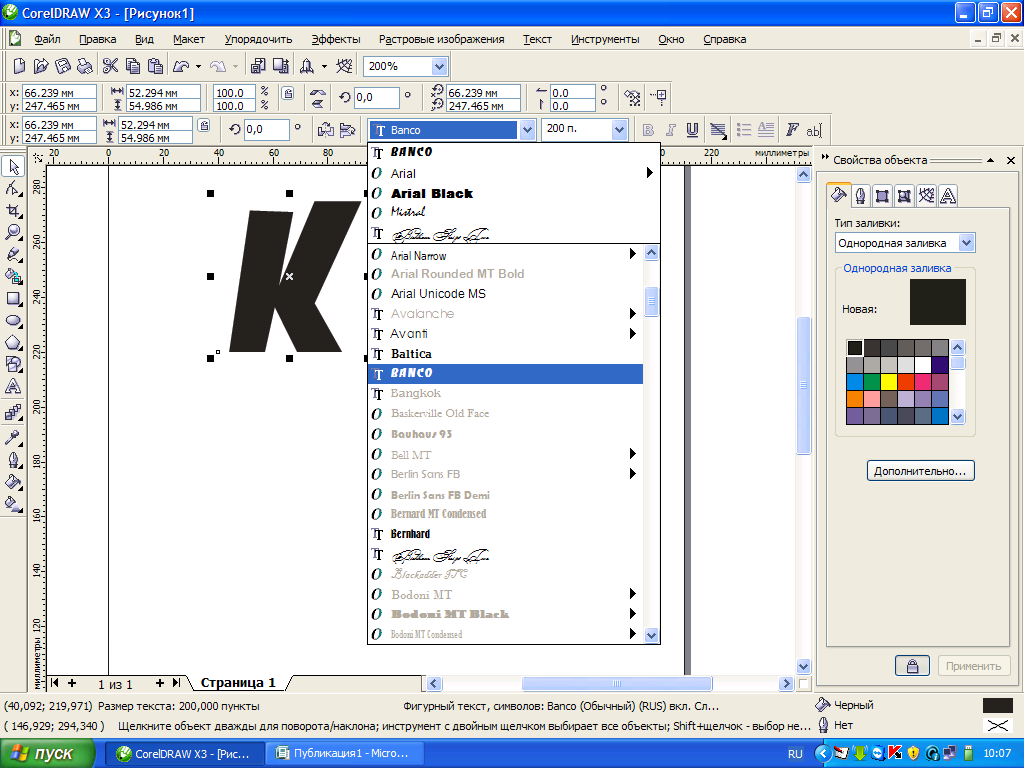 3.Размер шрифта выбираем 200. 4.Вид шрифта можно выбрать самостоятельно. 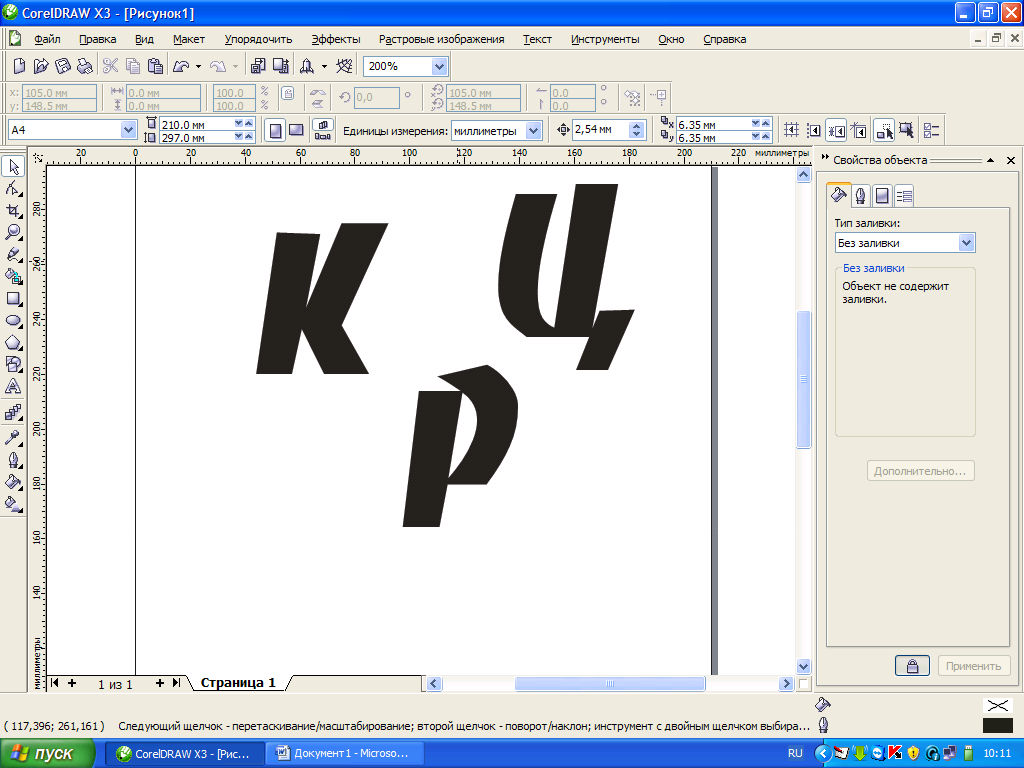 5.После создания букв у вас должно получиться примерно следующая картина. 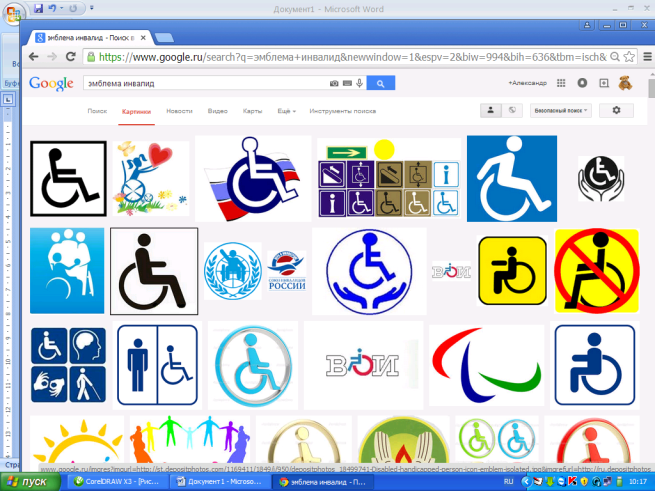 6.Далее  необходимо найти с помощью интернета эмблему значка «инвалид» - этот выбор за вами. 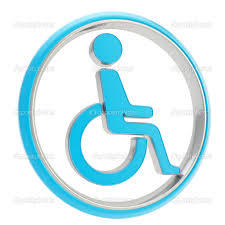 7.После того как вы определитесь со знаком,  его необходимо абрисовать  и превратить в векторное изображение. 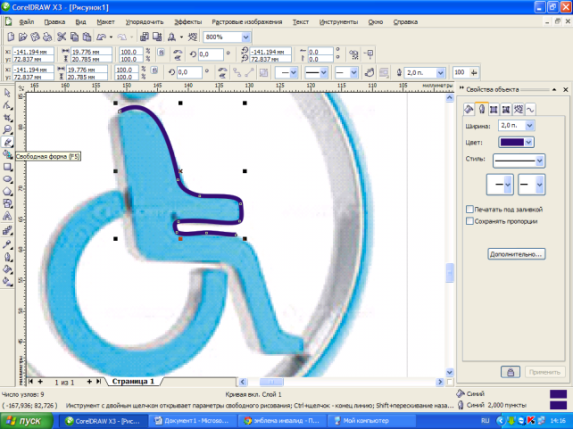 8.Для этого используйте  инструмент  «свободная форма» на панели инструментов и обведите ваше изображение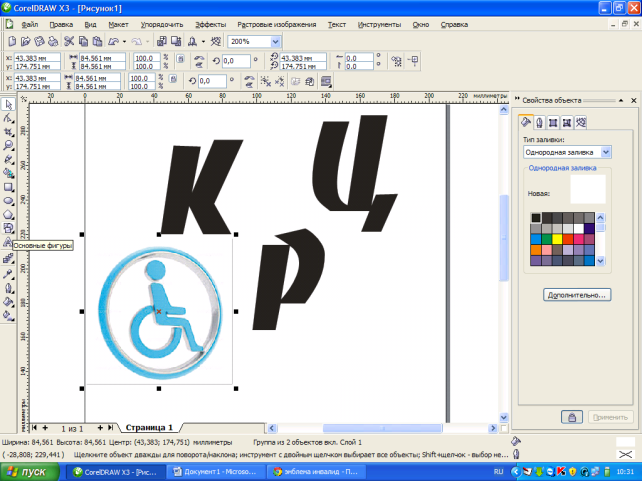 9.Теперь остается придать цвет вашим буквам и эмблеме.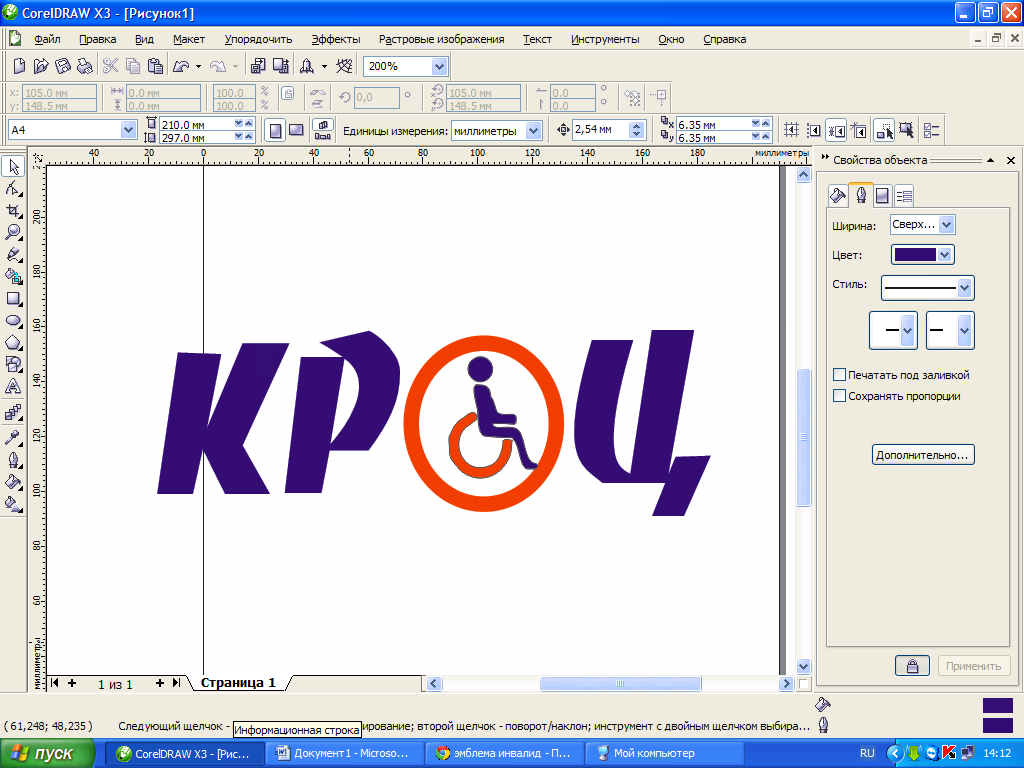 10.И выстроить в нужной комбинации буквы и знак. 11.Работа выполнена.12. Посмотрите на свою. Оцените ее.